REPORTShort Term Training Program (STTP) for Parents has conducted on 13 July 2021. The request for the program was from the Sr. Sima Jose from Sisters of St Johns, Wardha. The program started at around 11:00 am. with the welcoming address by the organizing Committee. President of Society Sr. Elsa, Program organizationer Sr. Sima Jose and other society members were also present in the program. Mrs Madhuri Kamble Dahagonkar. P&O CRC Nagpur conducted a session for the parents. The topic for the Parent Training Program was “Use of Adaptive devices for persons with disabilities”. Mrs Dahagonkar explained parents different adaptive devices and their uses  through power point presentation. Later Ms Kavita conducted a session on “Handling learning Problems of CWSN’Ms Kavita Ghodmare Special Educator CRC Nagpur inform the President regarding Kiran Mental Helpline and presented the poster of the same, which was later displayed on the premises of Jeevan Vikas Society. Along with STTP distribution of aids and appliances under ADIP Scheme to needy beneficiaries was also done. The Program concluded smoothly under the Standard Operating Protocols for COVID-19PROGRAM DETAILS: Programme Topic         	: Parent Training Program & ADIP Distribution CampVenue                	: Jeevan Vikas Society, WardhaDate and Day/ Duration	: 13 July 2021 tuesdayTime			: 11:00 am -04:00 pm                           PARTICIPANTS DETAILSParticipants for the STTPIn total 56 participants were present along with the staff of organizing team. Details are as followsIn total beneficiaries were benefitted with the Aids and appliances under ADIP Scheme. Details are as follows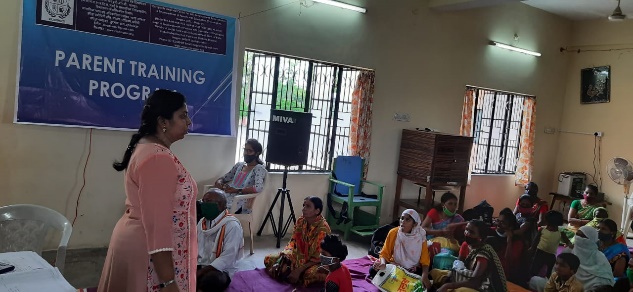 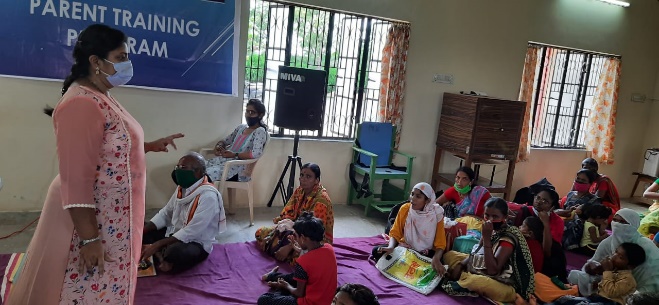 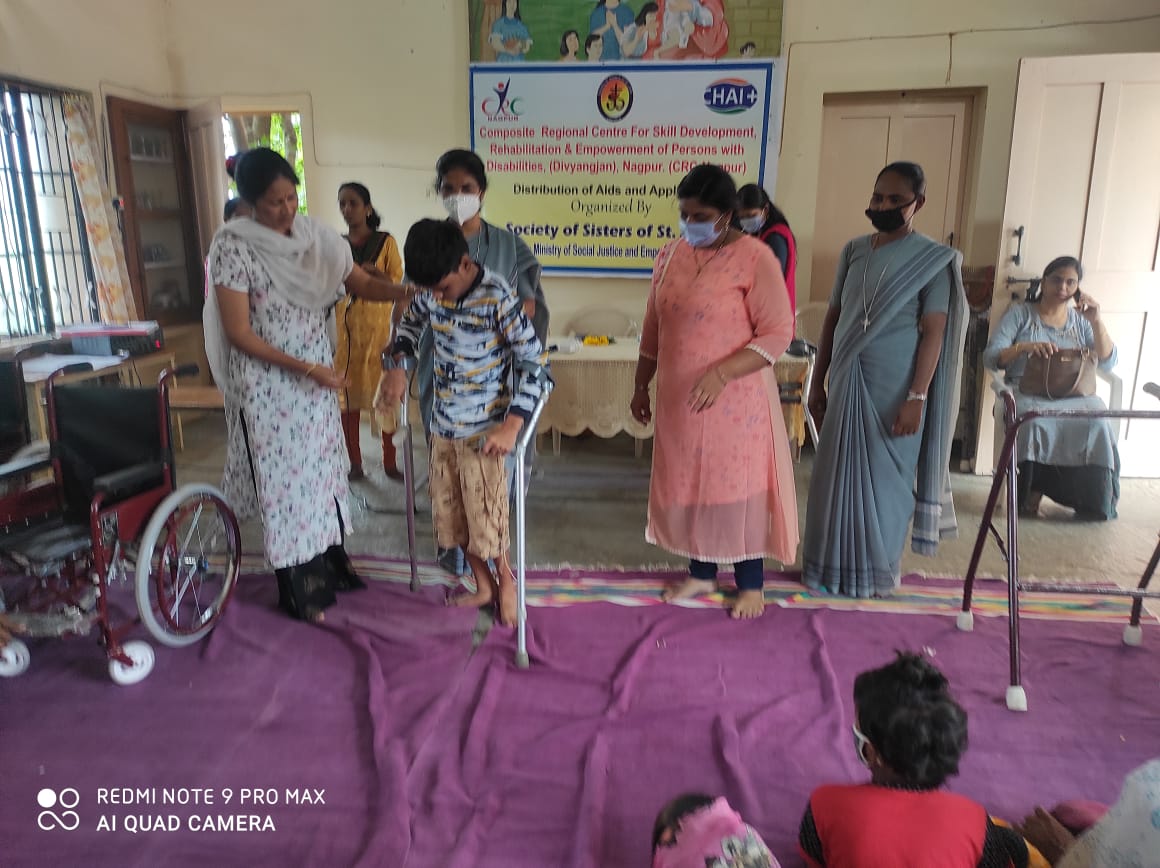 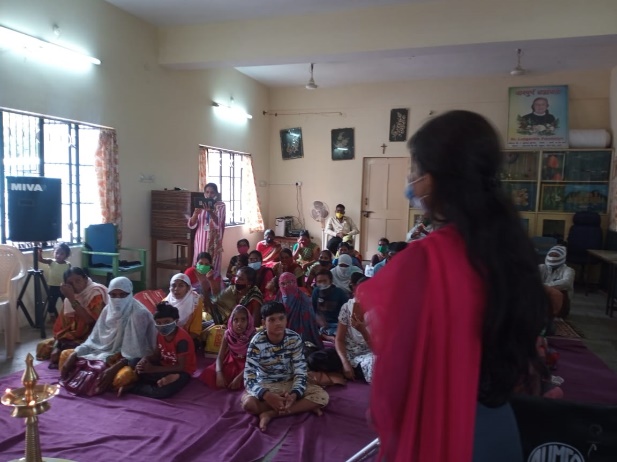 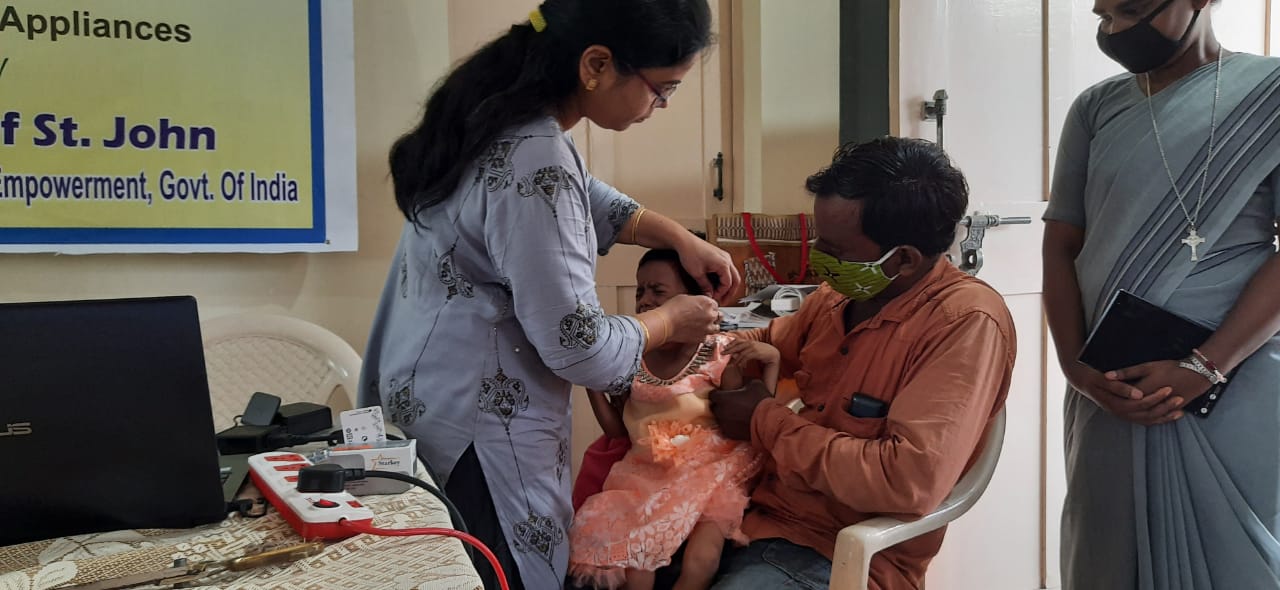 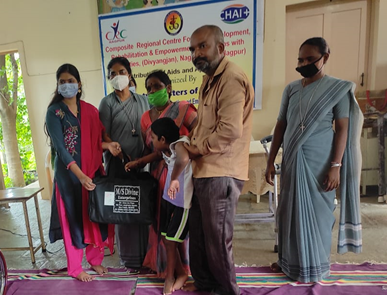 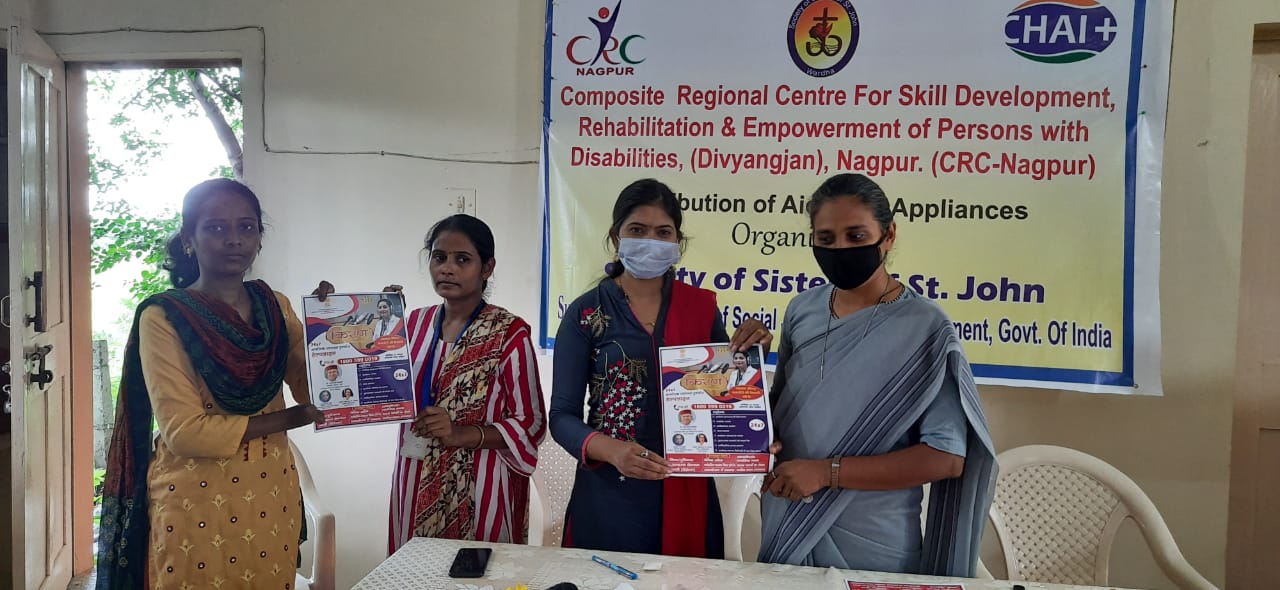 Total ParicipantsMaleFemale562333CategoryGenSCSTOBCMuslimTotal4612322Locomotor disorderLocomotor disorderLocomotor disorderHearing ImpairedIntellectual DisabilityIntellectual DisabilityTotalTotalWheelchairWalkerElbow CrutchBTETLM 3BeneficiariesBeneficiaries2221342323GenderM1721010GenderF221621313CategoryGenSCSTOBCMuslimTotal